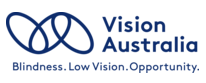 Consent to NSW Spectacles terms and conditionsTo receive spectacles or other optical appliances through the NSW Spectacles Program, you agree to the terms and conditions below.Before submitting your application, your optometrist or optical dispenser (or their receptionist) will ask you to provide your verbal consent to the following terms and conditions of participation:I declare that the information I have provided as part of my application is true and correct. I understand that any false financial statements or inaccurate information provided in my application could result in legal action under the Community Welfare Act 1987 No. 52 Section 76C.I understand that the information provided in my application will be reviewed by Vision Australia to assess my eligibility for the Program. I understand that my personal information will be managed according to Vision Australia’s privacy policy (described below).I understand that some information contained in my application may be viewed by other registered optometrists or optical dispensers when I make future applications to the Program.I acknowledge that Vision Australia may contact any State or Federal Government agency or organisation (such as Centrelink) to verify details of my application. If requested, I will provide copies of banking and other financial records required to verify the information I have provided as part of my application.I understand that I may be contacted by Vision Australia to participate in a telephone satisfaction survey (participation in the survey is voluntary).Your consent will be recorded as part of your application.If you are under 18 years of age, verbal consent must be provided by a parent/guardian. Vision Australia’s Privacy PolicyVision Australia is bound by the Privacy Act 1988 (Privacy Act). Any personal information we collect will be handled in accordance with the Australian Privacy Principles outlined in the Privacy Act and any applicable state or territory legislation.Privacy legislation limits the use of personal and financial details contained in your application to the specific purpose of determining your eligibility under the Program. Your personal information will not be used for any other purpose. Vision Australia does not sell your personal information.Vision Australia will take reasonable steps to protect the security of your personal information.You have the right to access information Vision Australia holds about you at any time. Requests to access personal information must be made in writing.Vision Australia’s full privacy is available on the Vision Australia websitewww.visionaustralia.org/about-us/who-we-are-and-what-we-do/governance/core-policies/privacy-policy